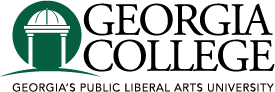 AgendaCurriculum and Assessment Policy CommitteeOctober 7, 2016 – 12:30 to 1:45Kilpatrick 221Call to OrderApproval of AgendaApproval of the Minutes (August 9, 2016)Approval of the Operating Procedures Action ItemsMaster of Music Education MMED – Online DeliveryMaster of Arts in Teaching – Music Education – New ProgramMaster of Education in Middle Grades – Rename, Modify ExistingMaster of Arts in Teaching Middle Grades Education – Change of Delivery Format MAT in Special Education – Change of Delivery Format, Modification of Existing Program Women’s Studies Minor – Name Change Department of Marketing – Name ChangeDepartment of Professional Learning and InnovationDepartment of Teacher Education